……….000000000000…………..000000000000000000000000000000City Council Meeting                                                                                             City Hall Hours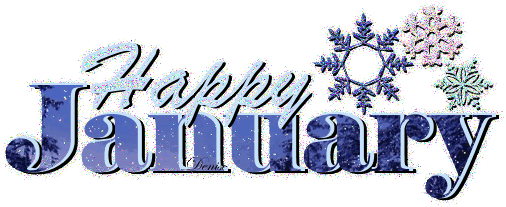  7:00 pm January 17, 2019         			  		 		   Mon.–Thurs. 10 am–2 pm 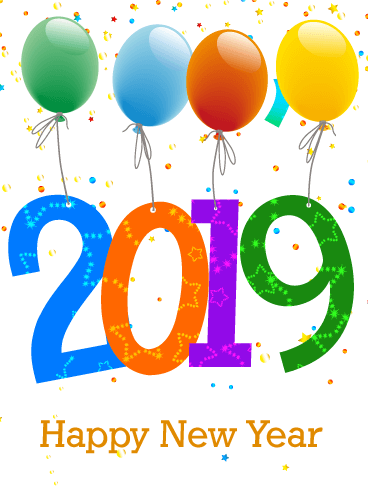 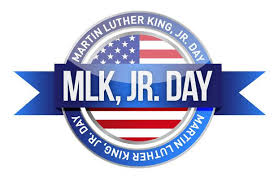 CITY UPDATEcity hall and public works will be closed JANUARY 21The City has been awarded a $100,000 grant from the Oregon Department of Transportation (ODOT) to improve Washington Street. That will be one of the major projects going forward this year. On January 4 testing started on the new Well #6. The construction of adding the well to the existing system and also adding an additional 75,000 gallon reservoir will be this year using grant monies of $986,000 from USDA and Business Oregon. The other major project will be the Soda Springs Community Center Park with the $225,000 grant from the Oregon Parks and Recreation Department. That project will require some volunteer hours, in kind contributions, and services, so I will keep you updated on what will be needed if you are interested in helping. As of January 1, 2019 the WATER RESTRICTION IS OVER!!Here is more City of Sodaville history:For many years, the water from the spring was highly regarded for its medicinal purposes. People came from as far as Canada to collect or bathe in the soda water. It reached its height in the 1800’s boasting 5 hotels, livery stables, Perry Drug Store, a skating rink, a jail, bath houses, a general store, post office, meat market, barber, cobbler, blacksmith, daily stagecoach, weekly paper, doctor, telegraph office, 3 churches, furniture factory, sawmill, the Sodaville Railroad Company, and the Mineral Springs (Seminary) College that was founded in 1892. Tragically there was a large fire in 1894 that started in the Hardman hotel and it burned many of the buildings to the ground although quite a few homes, the general store and a church remain today.Judy Smith, City AdministratorMAYOR’S MESSAGEJanuary 2019, Time for a fresh beginning. I know the same ol’ New Year's Resolutions that fail. Solution: Make yourself pick one thing that you truly like to do and stick with it. Join in on something for the greater good, say like, Citizens Committee. Be brave, come see what’s next. We do have a short work party scheduled for the 19th of January from 10-12. We are just removing the brush out behind the court for the Horseshoe pits, and painting some of the posts for the fencing. So bring your work gloves, clippers, rakes and weed whacker. Anyone with a wood chipper available that day?? Everything for painting is provided.Say a prayer of Thanks for the Rain!! Wells are coming back on and should be able to hold us on a normal basis. No more water restrictions! Thank goodness!We are still trying to get a contractor to work on the Soda Springs Park.  Know anyone? Or, better yet, are you one??  Contact City Hall asap.Take care and I’ll see you around,Suzie      mayorhibbert@gmail.com Public Works NewsletterHappy New Year!! I hope everyone had a great holiday season and is looking forward to what 2019 will bring.Sodaville Water Restriction RemovedTo kick off the New Year let’s start by removing the Water Restriction that has been in place since late September. Yes the City's wells are finally improving enough that the Reservoir is starting to refill without adding Lebanon water. As always, please continue to conserve water as much as possible. The City's wells are dependent upon rainfall to refill their aquifers and so far the region has not seen a large amount of rain compared to past years.Sodaville's Vine Street Project is CompleteWhat's Next?The Vine Street Project was completed in December of last year and residents near the project are enjoying a newly paved and widened road. The City is still waiting for the final approval from ODOT on the project but expects it to be approved this month.The City of Sodaville was one of 56 Cities in Oregon to receive a grant from ODOT's Small City Allotment program for 2019. The new grant is for Washington Street. Currently the City is awaiting the contract from ODOT for the project. Once the contract is received the project will go out for bid. Washington Street will be paved from Main Street to Cottage Street and some portions of the road will be widened and straightened. Travel on Washington Street may be limited during construction but a plan will be put in place for residents that live on the street. The grant amount for Washington Street is $100,000.Stan Smith, Public Works Director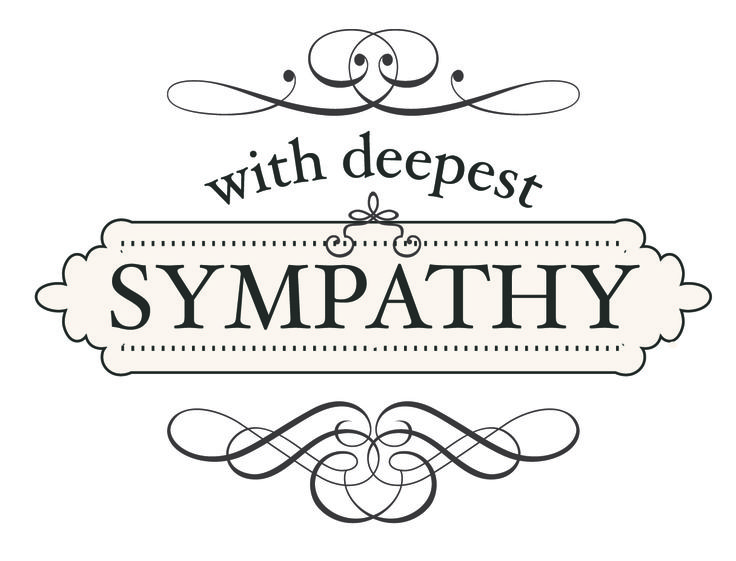 The City of Sodaville City Council and Staff would like to express our sincere                    Condolences to the families and friends of longtime residentsHenry Locke and Jake Cramer.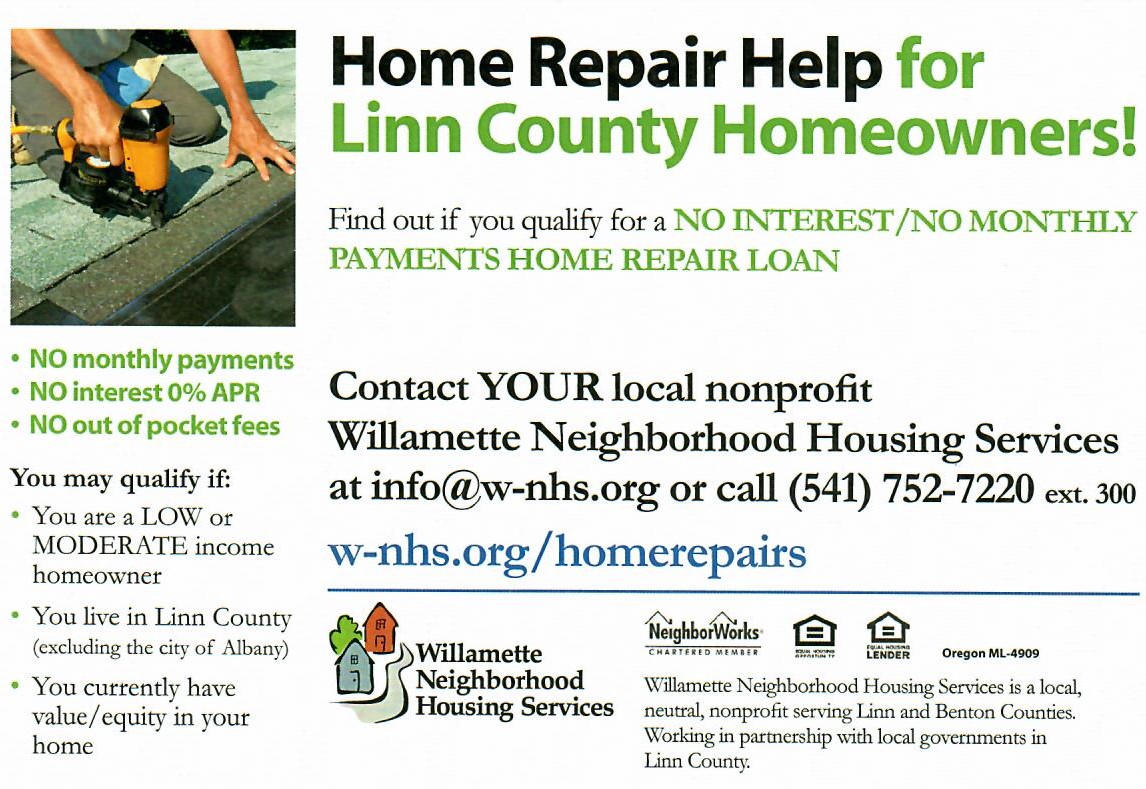 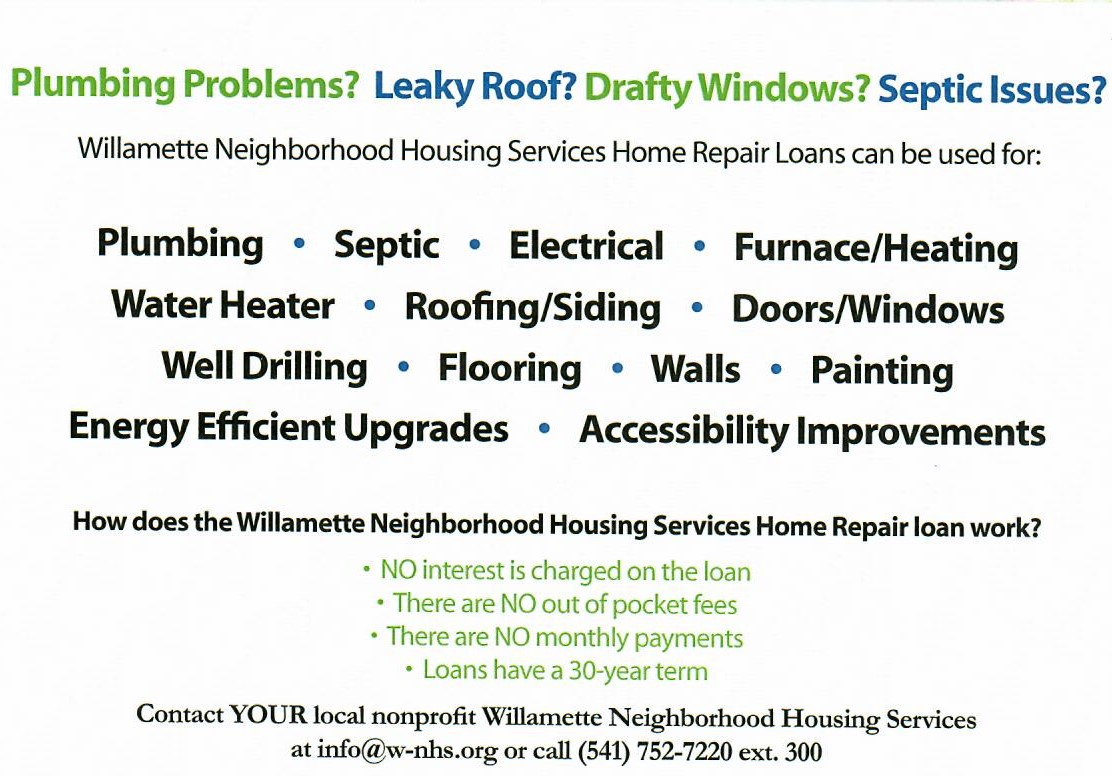 Country Girl Quilting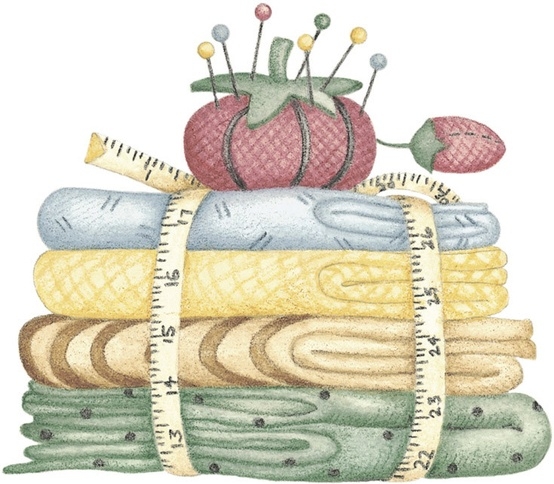 *Long-arm Machine QuiltingCall Sharon Hill and Joleana Altom at 541-401-7936Carries Country Inn Adult Foster Home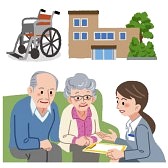 is located at 30785 Washington Street in Sodaville.“A safe, comfortable home where you can keep your dignity, respect and independence.”For information call: 541-570-1430If you have any announcements, information or ads you wish to have published in the newsletter, please call before the 6th of the month and I will be happy to insert them! “The City of Sodaville is an equal opportunity provider and employer.”